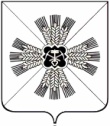 РОССИЙСКАЯ ФЕДЕРАЦИЯКЕМЕРОВСКАЯ ОБЛАСТЬПРОМЫШЛЕННОВСКИЙ МУНИЦИПАЛЬНЫЙ РАЙОНАдминистрация Промышленновского муниципального районаПОСТАНОВЛЕНИЕОт 07.10.11. 1291-П  О внесении изменений в постановлениеКоллегии администрации Промышленновского районаот 30.07.2010 г. №54«О долгосрочной целевой программе «Поддержка малого и среднего предпринимательства в Промышленновском районе» на 2010 – 2013 годы»  В целях обеспечения информационной поддержки субъектов малого и среднего предпринимательства Промышленновского района, администрация Промышленновского муниципального района постановляет: 1. Внести в постановление Коллегии Администрации Промышленновского района от 30.07.2010 г. 54 «О долгосрочной целевой программе «Поддержка малого и среднего предпринимательства в Промышленновском районе» на 2010 – 2013 годы» (в редакции от 26.08.2010 г, от 25.03.2011 г. 11) следующие изменения: 1.1.в пункте 3.4 раздела 3 Программных мероприятий объем финансирования в . цифры «109,0 тыс.руб.» заменить на цифры «119,5 тыс.руб.» 1.2. в пункте 3.8 раздела 3 Программных мероприятий объем финансирования в . цифры «198,8 тыс. руб.» заменить на цифры «188,3 тыс. руб.».  2. Постановление вступает в силу с даты подписания и подлежит официальному опубликованию. 3. Контроль за исполнением настоящего постановления возложить на заместителя Главы района по экономике Игину О.А. Глава района А.И. Шмидт 